APSTIPRINĀTSSiguldas novada DomesIepirkumu komisijas sēdē2016.gada 18.oktobrī(protokols Nr.50)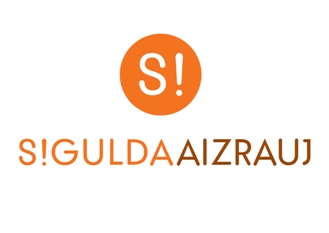 IEPIRKUMA(pamatojoties uz Publisko iepirkumu likuma 8².pantu)„Siguldas Pils kompleksa ēku pārbūves un teritorijas labiekārtošanas būvuzraudzība Pils ielā 16, Siguldā”(identifikācijas Nr. SND 2016/50)NOLIKUMSSiguldas novads	20161. Vispārīgā informācija1.1. Iepirkuma identifikācijas numurs SND 2016/501.2. Pasūtītājs         	1.2.1.	Siguldas novada Dome      	Pasūtītāja rekvizīti:				Darba laiki:Pils iela 16, Siguldā				Pirmdiena	8:00 – 13:00 14:00 – 18:00Reģ. Nr.90000048152				Otrdiena	8:00 – 13:00 14:00 – 17:00Konts: LV15UNLA0027800130404		Trešdiena	8:00 – 13:00 14:00 – 17:00Tālr. Nr.67970844				Ceturtdiena	8:00 – 13:00 14:00 – 18:00 Faksa Nr.67971371 				Piektdiena	8:00 – 14:00     e-pasta adrese: dome@sigulda.lv 1.2.2.	Iepirkuma komisijas izveidošanas pamatojums:Iepirkumu komisija izveidota 19.06.2013. ar Siguldas novada Domes sēdes lēmumu (protokols Nr.6, §6). Iepirkumu komisijas sastāvā veiktas izmaiņas 02.07.2014. ar Siguldas novada Domes sēdes lēmumu (protokols Nr.13, §16). Iepirkumu komisijas sastāvā veiktas izmaiņas 02.09.2015. ar Siguldas novada Domes sēdes lēmumu (protokols Nr.13, §2). Iepirkumu komisijas sastāvā veiktas izmaiņas PIL 8².panta kārtībā veiktajiem iepirkumiem ar Siguldas novada Domes 14.09.2015. rīkojumu Nr.1.5.-7./98.     	1.2.3. Kontaktpersonas:	1.2.3.1. Par iepirkuma procedūru:Siguldas novada Domes Juridiskās pārvaldes Speciāliste iepirkuma jautājumos Līga Landsberga, tālr. Nr. 67800949, e-pasta adrese: liga.landsberga@sigulda.lv1.2.3.2. Par tehniskiem jautājumiem:Siguldas novada Domes Teritorijas attīstības pārvaldes Īpašumu un vides pārvaldības nodaļas būvinženieris Leonīds Ermansons, tālr. Nr. 67800950, e-pasta adrese: leonids.ermansons@sigulda.lv 1.3. Iepirkuma priekšmets Siguldas Pils kompleksa ēku pārbūves un teritorijas labiekārtošanas būvuzraudzība Pils ielā 16, Siguldā būvuzraudzības pakalpojums saskaņā ar Tehnisko specifikāciju (nolikuma 2.pielikums).CPV kods: 71247000-1 (būvdarbu uzraudzība)1.4.	Iepirkuma procedūras dokumentu saņemšana1.4.1.	Iepirkuma dokumenti ir bez maksas un brīvi pieejami Siguldas novada pašvaldības mājas lapā interneta vietnē www.sigulda.lv.1.4.2.		Ar iepirkuma dokumentiem ieinteresētajiem Pretendentiem ir iespējams iepazīties līdz 2016.gada 31.oktobrī plkst. 10:00 uz vietas, Siguldas novada pašvaldībā, uz vietas, Siguldas novada Domes Administrācijā, Zinātnes ielā 7, Siguldā, 3.stāvā, 300.kabinetā.1.4.3. Ja ieinteresētais Pretendents pieprasa izsniegt iepirkuma dokumentus drukātā veidā, Pasūtītājs tos izsniedz ieinteresētajam Pretendentam 3 (triju) darbadienu laikā pēc tam, kad saņemts šo dokumentu pieprasījums, ievērojot nosacījumu, ka dokumentu pieprasījums iesniegts laikus pirms piedāvājumu iesniegšanas termiņa.1.4.4.	Ja ieinteresētais Pretendents vēlas saņemt iepirkuma dokumentus drukātā veidā, Pasūtītājs var pieprasīt samaksu, kas nepārsniedz dokumentu pavairošanas un nosūtīšanas faktiskos izdevumus. 1.4.5.	Iepirkuma Nolikuma atbildes uz Pretendentu jautājumiem par šo iepirkumu tiks publicētas Pasūtītāja mājas lapā interneta vietnē www.sigulda.lv. Pretendenta pienākums ir pastāvīgi sekot mājas lapā publicētajai informācijai un ievērtēt to savā piedāvājumā.1.4.6.		Iepirkuma komisija nav atbildīga par to, ja kāda ieinteresētā persona nav iepazinusies ar informāciju, kam ir nodrošināta brīva un tieša elektroniskā pieeja.1.5. Līguma izpildes laiks 1.5.1.	Ar uzvarējušo Pretendentu tiks slēgts 1 (viens) līgums par pārbūves būvuzraudzības pakalpojums saskaņā ar Tehnisko specifikāciju (nolikuma 2.pielikums). 1.5.2.	Pārbūves būvuzraudzības pakalpojums jāveic no objekta būvdarbu uzsākšanas dienas līdz objekta pieņemšanai ekspluatācijā. 1.6. Piedāvājuma iesniegšanas vieta, datums, laiks un kārtība	1.6.1. Pretendenti piedāvājumus var iesniegt līdz 31.10.2016. plkst.10:00 uz vietas, Siguldas novada pašvaldības administrācijas ēkā, Zinātnes ielā 7, Siguldā, 3.stāvā, Būvniecības kontroles nodaļā pie Klientu apkalpošanas speciālistes, iesniedzot tos personīgi vai atsūtot pa pastu. Pasta sūtījumam jābūt nogādātam šajā punktā noteiktajā adresē līdz augstāk minētajam termiņam.1.6.2.	 Piedāvājumi, kas iesniegti pēc minētā termiņa, netiks pieņemti. Pa pastu sūtītos piedāvājumus, kas saņemti pēc minētā termiņa, neatvērtus nosūtīs atpakaļ iesniedzējam. 1.7. Piedāvājuma nodrošinājums1.7.1. Iesniedzot Piedāvājumu, Pretendentam kā piedāvājuma nodrošinājums ir jāiesniedz bankas vai apdrošināšanas kompānijas galvojumu apliecinošs dokuments (oriģināls) par summu EUR 700,00 EUR (septiņi simti euro un 00 centi).1.7.2. Pretendenta piedāvājums, kuram nav pievienots atbilstoši Nolikuma 1.7.1. punkta prasībām noformēts piedāvājuma nodrošinājums, tiks noraidīts. 1.7.3. Piedāvājuma nodrošinājums ir spēkā 6 (sešus) mēnešus, skaitot no piedāvājumu iesniegšanas dienas.1.7.4. Piedāvājuma nodrošinājums ir spēkā un Pasūtītājs neatmaksā Pretendentam Nolikumā noteiktā piedāvājuma nodrošinājuma summu:1.7.4.1.	ja Pretendents atsauc savu piedāvājumu laikā, kamēr ir spēkā piedāvājuma nodrošinājums (Nolikuma 1.7.3. punkts);1.7.4.2.	ja Pretendents atsakās noslēgt iepirkuma līgumu (Nolikuma 6.3.punkts);1.7.5. Piedāvājuma nodrošinājuma oriģināls tiks atdots Pretendentiem:	1.7.5.1. neuzvarējušiem Pretendentiem - pēc abpusējas iepirkuma līguma parakstīšanas ar uzvarējušo Pretendentu;	1.7.5.2. uzvarējušam Pretendentam - pēc iepirkuma līguma noslēgšanas;	1.7.5.3. visiem Pretendentiem - ja iepirkums tiek pārtraukts, izbeigts vai ja netiks noslēgts līgums par Siguldas Pils kompleksa ēku pārbūves un teritorijas labiekārtošanas būvuzraudzība Pils ielā 16, Siguldā.1.8. Piedāvājuma noformēšana1.8.1.	Piedāvājums iesniedzams aizlīmētā un aizzīmogotā aploksnē (vai citā iepakojumā), uz kuras jānorāda:pasūtītāja nosaukums un adrese;pretendenta nosaukums un adrese; atzīme ”Piedāvājums iepirkumam„Siguldas Pils kompleksa ēku pārbūves un teritorijas labiekārtošanas būvuzraudzība Pils ielā 16, Siguldā”identifikācijas Nr. SND 2016/50Neatvērt līdz 31.10.2016. plkst.10:00”.1.8.2. Piedāvājums sastāv no trim daļām un piedāvājuma nodrošinājuma:pretendentu atlases dokumentiem (1 oriģināls un 1 kopija);tehniskā piedāvājuma (1 oriģināls un 1 kopija);finanšu piedāvājuma (1 oriģināls un 1 kopija). 1.8.3. Piedāvājuma visas daļas iesniedz Nolikuma 1.8.1.punktā minētajā aploksnē (vai citā iepakojumā). Piedāvājuma dokumentiem jābūt sanumurētiem, cauršūtiem (caurauklotiem) tā, lai dokumentus nebūtu iespējams atdalīt, un jāatbilst pievienotajam satura radītājam (uz piedāvājuma daļu oriģināliem un to kopijām norāda attiecīgi „ORIĢINĀLS” un „KOPIJA”). 1.8.4.	Dokumentu noformēšanā Pretendentam jāievēro Ministru kabineta 2010.gada 28.septembra noteikumu Nr.916 „Dokumentu izstrādāšanas un noformēšanas kārtība” prasības.1.8.5.	Piedāvājuma nodrošinājums iesniedzams kopā ar piedāvājumu kā atsevišķs dokuments, kas ievietots Nolikuma 1.8.1.punktā minētajā aploksnē. Piedāvājuma nodrošinājuma kopija jāiekļauj piedāvājumā Pretendenta atlases dokumentos.1.8.6.	Piedāvājums jāsagatavo valsts valodā. Ja kāds no Pretendenta iesniegtajiem dokumentiem nav valsts valodā, tas jānoformē atbilstoši Ministru kabineta 2000.gada 22.augusta noteikumos Nr.291 „Kārtība, kādā apliecināmi dokumentu tulkojumi valsts valodā” 6.punktā norādītajam. 1.8.7.	Elektroniskā veidā jāiesniedz tehniskais piedāvājums un finanšu piedāvājums. Tiem jābūt veidotiem kā Microsoft Word un/vai Excel dokumentiem. Elektroniskajam datu nesējam (CD), kas satur tehnisko piedāvājumu un finanšu piedāvājumu, jābūt ievietotam Nolikuma 1.8.1.punktā minētajā aploksnē. Ja konstatētas pretrunas starp Pretendenta iesniegto piedāvājuma oriģinālu, piedāvājuma kopijām un iesniegto CD disku, tad tiks vērtēta piedāvājuma oriģinālā iekļautā informācija. 1.8.8.	Iesniegtie piedāvājumi, izņemot Nolikuma 1.6.2.punktā noteikto gadījumu, ir Pasūtītāja īpašums un netiek atdoti atpakaļ Pretendentiem.1.9. Informācijas sniegšana un apmaiņa1.9.1.	Papildu informācijas sniegšana par iepirkuma dokumentos iekļautajām prasībām attiecībā uz piedāvājumu sagatavošanu un iesniegšanu vai Pretendentu atlasi tiek nodrošināta 2 (divu) darba dienu laikā, bet ne vēlāk kā 5 (piecas) dienas pirms piedāvājuma iesniegšanas termiņa beigām.1.9.2.	Papildu informāciju Pasūtītājs ievieto Siguldas novada pašvaldības mājaslapā www.sigulda.lv, kurā ir pieejami iepirkuma dokumenti, norādot arī uzdoto jautājumu. 1.9.3.	Informācijas apmaiņa starp Pasūtītāju un Pretendentiem notiek rakstveidā: pa pastu (lēnāka) vai pa faksu (ātrāka), vai e-pastu (ātrāka). 1.9.4.	Laikā no piedāvājumu iesniegšanas dienas līdz to atvēršanas brīdim Pasūtītājs nesniedz informāciju par citu piedāvājumu esamību. Piedāvājumu vērtēšanas laikā līdz rezultātu paziņošanai Pasūtītājs nesniedz informāciju par vērtēšanas procesu.2. Informācija par iepirkuma priekšmetu2.1. Iepirkuma priekšmeta apraksts 2.1.1.	Iepirkuma priekšmets ir Siguldas Pils kompleksa ēku pārbūves un teritorijas labiekārtošanas būvuzraudzība Pils ielā 16, Siguldā, kas jāveic saskaņā ar Tehnisko specifikāciju (Nolikuma 2.pielikums). CPV kods: : 71247000-1 (būvdarbu uzraudzība)2.1.2.	Pakalpojuma sniegšanas vieta Siguldas pilsētas teritorija.2.1.3.	Nolikumā noteiktajā kārtībā Pretendents iesniedz piedāvājumu par visu apjomu.2.1.4.	Pretendentam nav tiesību iesniegt piedāvājuma variantus.2.1.5. 	Pasūtītājs patur sev tiesības neizvēlēties nevienu no piedāvājumiem, ja visu Pretendentu piedāvātās līgumcenas pārsniedz Siguldas novada pašvaldības budžetā piešķirtos līdzekļus.3. Prasības pretendentiem 3.1.Nosacījumi Pretendenta dalībai iepirkumā3.1.1.	Iepirkumā var piedalīties piegādātāji Publisko iepirkumu likuma 1.panta 11.punkta izpratnē, kuri ir iesnieguši Nolikuma 4.sadaļā minētos dokumentus. Piedalīšanās iepirkumā ir Pretendenta brīvas gribas izpausme. Iepirkuma noteikumi visiem Pretendentiem ir vienādi.3.1.2.	Pretendents ir reģistrēts Latvijas Republikas Uzņēmumu reģistra Komercreģistrā vai līdzvērtīgā reģistrā ārvalstīs.3.1.3. Pretendents ir reģistrēts Būvkomersantu reģistrā Latvijas Republikas normatīvajos aktos noteiktajā kārtībā vai līdzvērtīgā reģistrā ārvalstīs.3.1.4.  Iepirkuma komisija ir tiesīga noraidīt Pretendenta piedāvājumu, ja:1) Pretendents nav iesniedzis kaut vienu no Nolikuma 4.sadaļā minētajiem dokumentiem; 2) Pretendenta tehniskais piedāvājums nav sagatavots atbilstoši Tehniskajā specifikācijā izvirzītajām prasībām;3) Pretendentam ir pasludināts maksātnespējas process (izņemot gadījumu, kad maksātnespējas procesā tiek piemērota sanācija vai cits līdzīga veida pasākumu kopums, kas vērsts uz parādnieka iespējamā bankrota novēršanu un maksātnespējas atjaunošanu), apturēta vai pārtraukta saimnieciskā darbība, uzsākta tiesvedība par tā bankrotu vai tas tiek likvidēts;4) ievērojot Valsts ieņēmumu dienesta publiskās nodokļu parādnieku datubāzes pēdējās datu aktualizācijas datumu, ir konstatēts, ka Pretendentam dienā, kad paziņojums par plānoto līgumu publicēts Iepirkumu uzraudzības biroja mājaslapā, vai dienā, kad pieņemts lēmums par iespējamu līguma slēgšanas tiesību piešķiršanu, Latvijā vai valstī, kurā tas reģistrēts vai kurā atrodas tā pastāvīgā dzīvesvieta, ir nodokļu parādi, tajā skaitā valsts sociālās apdrošināšanas obligāto iemaksu parādi, kas kopsummā katrā valstī pārsniedz 150 euro;5) uz Pretendenta norādīto personu, uz kuras iespējām Pretendents balstās, lai apliecinātu, ka tā kvalifikācija atbilst paziņojumā par plānoto līgumu vai iepirkuma dokumentos noteiktajām prasībām, kā arī uz personālsabiedrības biedru, ja Pretendents ir personālsabiedrība, ir attiecināmi Nolikuma 3.1.3.punkta 3) un 4)apakšpunktos minētie nosacījumi;6) Pretendents ir sniedzis nepatiesu informāciju savas kvalifikācijas novērtēšanai vai vispār nav sniedzis pieprasīto informāciju.3.2.	Prasības attiecībā uz pretendenta saimniecisko un finansiālo stāvokli un iespējām sniegt pakalpojumu3.2.1.	Pretendenta katra gada (2013.g., 2014.g., 2015.g.) finanšu apgrozījumam jābūt ne mazākam, kā 70 000,00 EUR. 3.2.2.	Pretendenti, kas dibināti vēlāk, apliecina, ka katra gada finanšu apgrozījums nostrādātajā periodā nav mazāks, kā 70 000,00 EUR.3.2.3. Uzņēmējs 5 (piecu) darba dienu laikā pēc Līguma parakstīšanas Pasūtītājam iesniegs profesionālās darbības (būvuzraudzība) apdrošināšanu ar profesionālās civiltiesiskās apdrošināšanas polisi ar kopējo atbildības limitu vismaz EUR 500 000,00 (pieci simti tūkstoši euro) apmērā, kur viena apdrošināšanas gadījuma summa ir vismaz EUR 8000,00 (astoņi tūkstoši euro) apmērā. Apdrošināšanas ņēmēja pašrisks ne vairāk kā EUR 5000,00 (pieci tūkstoši euro) apmērā. Apdrošināšanas līgums slēdzams atbilstoši Ministru kabineta 2014.gada 19.augusta noteikumiem Nr.502 „Noteikumi par būvspeciālistu un būvdarbu veicēju civiltiesiskās atbildības obligāto apdrošināšanu.3.2.4. Ja Pretendents ir reģistrēts ārvalstī, lai apliecinātu atbilstību Nolikuma 3.1.2.punktā noteiktajām prasībām, Pretendentam ir tiesības iesniegt līdzvērtīgus dokumentus atbilstoši to reģistrācijas valsts normatīvajam regulējumam.3.2.4.  Pretendents spēj uzņemties atbildību par riskiem, kas var iestāties līguma izpildes laikā.3.2.5.  Piegādātājs var balstīties uz citu uzņēmēju iespējām, ja tas ir nepieciešams konkrētā līguma izpildei, neatkarīgi no savstarpējo attiecību tiesiskā rakstura. Šādā gadījumā Pretendents pierāda Pasūtītājam, ka viņa rīcībā būs nepieciešamie resursi, iesniedzot šo uzņēmēju un Pretendenta parakstītu apliecinājumu vai vienošanos par sadarbību konkrētā līguma izpildei.3.3.	Prasības attiecībā uz pretendenta tehniskajām un profesionālajām spējām un iespējām sniegt pakalpojumu3.3.1. Pretendents pēdējo 3 (trīs) gadu (skaitot līdz piedāvājumu iesniegšanas termiņam) laikā ir nodrošinājis būvuzraudzību vismaz 2 (divās) publiskās ēkās (kods 126) un vienā no ēkām ir veikta restaurācija  un pārbūve.Būvniecības darbiem jābūt pabeigtiem un akceptētiem būvvaldē, būvobjektam jābūt nodotam ekspluatācijā.Ja Pretendents ir personu grupa, tad personu grupas dalībniekiem kopā jāatbilst šajā punktā noteiktajai prasībai.3.3.2. Darbu izpildei nepieciešamie speciālisti ir sertificēti Latvijā vai ārvalstīs, atbilstoši Latvijas Republikas normatīvo aktu prasībām vai atbilstoši attiecīgo ārvalstu normatīvo aktu prasībām Pretendenta kvalifikācijas apliecinājumam jāiesniedz iesaistīto, atbilstoši kvalificēto atbildīgo speciālistu būvprakses sertifikātu kopijas visās būvniecības veikšanai nepieciešamajās jomās. Jāpievieno iesaistīto speciālistu darba līguma/uzņēmuma līguma kopijas vai speciālistu parakstīti apliecinājumi par piekrišanu piedalīties atklātajā konkursā un gadījumā, ja Pretendentam tiks piešķirtas līguma slēgšanas tiesības, noslēgt ar speciālistiem līgumus par tiem uzticēto būvuzraudzības darbu izpildi. Ja Pretendents līguma izpildei plāno piesaistīt speciālistus, kuriem profesionālā kvalifikācija ir iegūta ārzemēs, jāiesniedz ārvalstu speciālistu licences, sertifikāta vai cita dokumenta, kas apliecina tiesības sniegt pakalpojumus atbilstošajā jomā, kopija un apliecinājumus par to, ka ārvalstu speciālists atbilst izglītības un profesionālās kvalifikācijas prasībām attiecīgās profesionālas darbības veikšanai Latvijas Republikā. Gadījumā, ja Pretendentam tiks piešķirtas līguma slēgšanas tiesības, ārvalstu speciālistam līdz iepirkuma līguma noslēgšanai jāiegūst Latvijas Republikā kompetentas institūcijas izdots sertifikātu.3.3.3. Pretendenta rīcībā paredzamā līguma izpildei ir šādi speciālisti ar iepirkuma priekšmetam līdzvērtīgu pieredzi iepriekšējo 3 (trīs) gadu laikā līdz piedāvājuma iesniegšanas brīdim, kuri atbilst šādām prasībām un kuri būs iesaistīts pakalpojuma izpildē:3.3.3.1. Atbildīgais būvuzraugs (būvuzraugu grupas vadītājs) – ēku būvdarbu būvuzraudzībā, kuram ir spēkā esošs sertifikāts  ēku būvdarbu būvuzraudzībā, kā arī pieredze iepriekšējo 3 (trīs) gadu laikā (skaitot līdz piedāvājumu iesniegšanas termiņam) vismaz 2 (divos) publisku ēkas objektos (kods 121;122;126) kā atbildīgajam būvuzraugam.Iepriekš minētajiem objektiem jābūt nodotiem ekspluatācijā normatīvajos aktos noteiktajā kārtībā.Jāiesniedz: būvvaldes aktu par būves pieņemšanu ekspluatācijā kopijas un izglītību apliecinoša dokumenta kopijas.3.3.3.2. Būvuzraugs ar restaurācijas darbu sertifikātu, ar spēkā esošu sertifikācijas institūcijas izsniegtu būvprakses sertifikātu restaurācijā, kurš iepriekšējo 3 (trīs) gadu laikā (skaitot līdz piedāvājumu iesniegšanas termiņam) veicis vismaz 2 (divu) kultūrvēsturisku ēku restaurāciju. Iepriekš minētajiem objektiem jābūt nodotiem ekspluatācijā normatīvajos aktos noteiktajā kārtībā.Jāiesniedz: pieredzi apliecinošu dokumentu kopijas.3.3.3.3. Siltumapgādes un ventilācijas sistēmu būvdarbu būvuzraugs, kuram ir spēkā esošs sertifikāts siltumapgādes un ventilācijas sistēmu būvdarbu būvuzraudzībā un vismaz 2 (divos) III grupas publisku kodu klasifikatora kodam 126 atbilstošu ēku jaunbūves vai pārbūves objektos un objekts nodots ekspluatācijā normatīvajos aktos noteiktajā kārtībā;Iepriekš minētajiem objektiem jābūt nodotiem ekspluatācijā normatīvajos aktos noteiktajā kārtībā.Jāiesniedz: pieredzi apliecinošu dokumentu kopijas.3.3.3.4. Ūdensapgādes un kanalizācijas sistēmu būvdarbu būvuzraugs, kuram ir spēkā esošs sertifikāts  ūdensapgādes un kanalizācijas sistēmu būvdarbu būvuzraudzībā un pieredze vismaz 2 (divos) III grupas publisku kodu klasifikatora kodam 126 atbilstošu ēku jaunbūves vai pārbūves objektos un objekts nodots ekspluatācijā normatīvajos aktos noteiktajā kārtībā;Iepriekš minētajiem objektiem jābūt nodotiem ekspluatācijā normatīvajos aktos noteiktajā kārtībā.Jāiesniedz: pieredzi apliecinošu dokumentu kopijas.3.3.3.5. Elektroietaišu izbūves darbu būvuzraugs, kuram ir spēkā esošs elektroietaišu izbūves darbu būvuzraudzībā sertifikāts un pieredze elektroietaišu izbūves darbu būvuzraudzībā vismaz 2 (divos) III grupas publisku ēku jaunbūves vai pārbūves objektos, Iepriekš minētajiem objektiem jābūt nodotiem ekspluatācijā normatīvajos aktos noteiktajā kārtībā.Jāiesniedz: pieredzi apliecinošu dokumentu kopijas.3.3.3.6. Telekomunikāciju sistēmu un tīklu būvdarbu būvuzraugs, kuram ir spēkā esošs sertifikāts telekomunikāciju sistēmu un tīklu būvdarbu būvuzraudzībā un pieredze tīklu būvdarbu būvuzraudzībā vismaz 2 (divos) III grupas publisku ēku jaunbūves vai pārbūves objektos.Iepriekš minētajiem objektiem jābūt nodotiem ekspluatācijā normatīvajos aktos noteiktajā kārtībā.Jāiesniedz: pieredzi apliecinošu dokumentu kopijas.3.3.3.7. Ceļu un laukumu būvdarbu būvuzraugs, kuram ir spēkā esošs sertifikāts ceļu būvdarbu būvuzraudzībā un pieredze ceļu un laukumu būvuzraudzībā, labiekārtošanā vismaz 2 (divos) objektos.Iepriekš minētajiem objektiem jābūt nodotiem ekspluatācijā normatīvajos aktos noteiktajā kārtībā.Jāiesniedz: pieredzi apliecinošu dokumentu kopijas un ēku pasūtītāja atsauksmes.Jāpievieno   iesaistīto speciālistu darba līguma/uzņēmuma līgumu kopijas vai Pretendentu rakstiski apliecinājumi par darba/uzņēmuma līgumu esamību, vai iesaistīto speciālistu parakstīti apliecinājumi par gatavību piedalīties iepirkumā un gadījumā, ja Pretendentam tiks piešķirtas līguma slēgšanas tiesības, noslēgt ar to savstarpējus līgumus par tiem uzticēto darbu izpildi.3.3.4. Konkrētā līguma izpildē, lai pierādītu atbilstību Nolikuma kvalifikācija prasībām, Pretendents drīkst balstīties uz citu uzņēmēju iespējām, neatkarīgi no savstarpējo attiecību tiesiskā rakstura. Pretendents aizpilda Apakšuzņēmējiem nododamo darbu saraksta tabulu. Sarakstā iekļauj visus uzņēmējus un pierāda Pasūtītājam, ka viņa rīcībā būs nepieciešamie resursi, iesniedzot šo uzņēmēju un Pretendenta parakstītu apliecinājumu vai vienošanos par sadarbību un/vai resursu nodošanu Pretendenta rīcībā konkrētā līguma izpildei.3.3.5. Ja Pretendents plāno piesaistīt apakšuzņēmējus, tad tie ir piesaistāmi saskaņā ar Publisko iepirkumu likuma 20.panta noteikumiem.3.3.6.	Ja Pretendents plāno nomainīt līguma izpildē iesaistīto personālu vai plāno apakšuzņēmēju nomaiņu, tad tie ir nomaināmi saskaņā ar Publisko iepirkumu likuma 68.panta noteikumiem.4. Piedāvājuma saturs4.1.Atlases dokumenti4.1.1.	Pretendenta pieteikums dalībai iepirkumā (Nolikuma 1.pielikums). Pieteikumu paraksta Pretendenta pilnvarota persona.4.1.2.	Pretendenta apliecinājums par Pretendenta gada finanšu apgrozījumu par 2013.g., 2014.g., 2015.gadu, norādot apgrozījumu par katru gadu atsevišķi un kopā. Uzņēmumiem, kas dibināti vēlāk apliecinājums par gada finanšu apgrozījumu nostrādātajā periodā.4.1.3.	Informācija par Pretendenta pieredzi, atbilstoši Nolikuma 3.3.1.punktā noteiktajām prasībām, norādot darbu pasūtītāju, darbu nosaukumu, darbu aprakstu, darbu izpildes periodu, darbu apjomu (izmaksas EUR bez PVN), kontaktpersonu, tās telefona numuru (ar kuru, nepieciešamības gadījumā, sazināties un noskaidrot sīkāk par konkrēto darbu). Saraksts ar Pretendenta veiktajiem darbiem/sniegtajiem pakalpojumiem noformējams atbilstoši Nolikumam pievienotajai formai (Nolikuma 3. pielikums).4.1.4. 	Atsauksmes, kurās apliecināta Pretendenta pieredze un kvalitāte Nolikuma 3.3.1.punktā paredzēto darbu izpildē, jābūt vismaz 2 (divām) pozitīvām atsauksmēm. 4.1.5.	Pretendenta sagatavota informācija par speciālistiem (Nolikuma 4.1. pielikums) un speciālistu kvalifikāciju (CV) un darba pieredzi attiecīgajos projektos, pielikumā pievienojot kvalifikāciju apliecinošu dokumentu kopijas atbilstoši Nolikumam pievienotajai formai (Nolikuma 4.pielikums) un Nolikuma 3.3.3.punkta prasībām. 	Papildus klāt jāpievieno iesaistīto speciālistu darba/uzņēmuma līgumu kopijas vai Pretendentu rakstiski apliecinājumi par darba/uzņēmuma līgumu esamību, vai iesaistīto speciālistu parakstīti apliecinājumi par gatavību piedalīties iepirkumā un gadījumā, ja Pretendentam tiks piešķirtas līguma slēgšanas tiesības, noslēgt ar to savstarpējus līgumus par tiem uzticēto darbu izpildi.4.1.7.	Apdrošināšanas sabiedrības apliecinājums par Nolikuma 3.2.3.punktā paredzēto civiltiesiskās atbildības apdrošināšanu. 4.1.8.	Ja Pretendents plāno piesaistīt apakšuzņēmējus – informācija par konkrētajiem apakšuzņēmējiem un tiem nododamo darbu saraksts un apjoms. Informācija jāsagatavo un jāiesniedz pēc klātpievienotās tabulas. 4.2.Tehniskais piedāvājums 4.2.1.	Tehniskais piedāvājums jāsagatavo saskaņā ar Tehnisko specifikāciju (Nolikuma 2.pielikums), demonstrējot izpratni par Tehniskajā specifikācijā definētajiem uzdevumiem un visiem darbiem, kas jānodrošina Pretendentam, lai veiktu Siguldas Pils kompleksa ēku pārbūves un teritorijas labiekārtošanas būvuzraudzības pakalpojumus. 4.2.2.	Tehniskais piedāvājums sastāv no Pretendenta brīvā formā sagatavota sniedzamā pakalpojuma apraksts saskaņā ar Tehnisko specifikācijā.4.2.3.	Tehnisko piedāvājumu paraksta Pretendenta pilnvarota persona.4.3.Finanšu piedāvājums 4.3.1.	Pretendenta finanšu piedāvājums jāaizpilda atbilstoši Nolikuma 5.pielikumā norādītajai Finanšu piedāvājuma formai.4.3.2.	Finanšu piedāvājumā piedāvātajā cenā iekļaujamas visas ar 	Tehniskajā specifikācijā  noteikto pakalpojuma sniegšanu saistītās izmaksas, visi normatīvajos aktos paredzētie nodokļi, izņemot PVN, visas ar to netieši saistītās izmaksas. 4.3.3.	Finanšu piedāvājumu paraksta Pretendenta pilnvarota persona.5. Iepirkuma norisePar visiem ar iepirkuma organizēšanu un norisi saistītiem jautājumiem ir atbildīga Siguldas novada pašvaldības Iepirkuma komisija. Komisijas uzdevums ir izvēlēties pretendentu, kura piedāvājums atbilst šī Nolikuma prasībām.5.1. Piedāvājumu vērtēšana5.1.1.	Piedāvājumu noformējuma pārbaudi, Pretendentu atlasi, tehnisko piedāvājumu atbilstības pārbaudi un piedāvājuma izvēli saskaņā ar izraudzīto piedāvājuma izvēles kritēriju – piedāvājums ar viszemāko cenu - Iepirkuma komisija veic slēgtā sēdē.5.1.2.	Ja Iepirkuma komisija konstatēs atšķirības starp Nolikuma 1. un 5.pielikumu, tad tiks vērtēta 1.pielikumā iekļautā informācija.5.1.3.	Iepirkuma komisija izvēlas piedāvājumu ar viszemāko cenu no piedāvājumiem, kas atbilst Nolikuma prasībām.5.2. Aritmētisku kļūdu labošanaAritmētisku kļūdu labošanu Iepirkuma komisija veic saskaņā ar Publisko iepirkumu likuma 56.panta trešo daļu.5.3.	Gadījumā, ja iepirkumam tiks iesniegts tikai viens piedāvājums, kas pilnībā atbildīs Nolikuma prasībām, Pretendents, kas iesniedzis šo piedāvājumu, var tikt atzīts par iepirkuma uzvarētāju.5.4.	Ja neviens no iesniegtajiem piedāvājumiem netiks izskatīts vai netiks atzīts par atbilstošu, Iepirkuma komisijai ir tiesības uzvarētāju nepaziņot un iepirkumu izbeigt. Šādā gadījumā Iepirkuma komisija pieņem lēmumu par jauna iepirkuma organizēšanu.6. Iepirkuma līgums6.1.	Pasūtītājs slēgs iepirkuma līgumu (nolikuma 6. pielikums) ar izraudzīto Pretendentu, pamatojoties uz tā iesniegto piedāvājumu un saskaņā ar iepirkuma Nolikumu. Samaksa tiks veikta proporcionāli būvniecības darbu izpildei. 6.2.	Ja uzvarējušais Pretendents kavējas vai atsakās slēgt līgumu Nolikuma 6.3.punktā minētajā termiņā, iepirkuma līgums tiks slēgts ar nākamo Pretendentu, kurš iesniedzis piedāvājumu ar viszemāko cenu.6.3.	Uzvarējušam Pretendentam iepirkuma līgums ir jānoslēdz ar Pasūtītāju ne vēlāk, kā 5 (piecu) darba dienu laikā pēc rakstiska uzaicinājuma par līguma noslēgšanu izsūtīšanas brīža. Ja šajā punktā minētajā termiņā Pretendents neparaksta iepirkuma līgumu, tas tiek uzskatīts par Pretendenta atteikumu slēgt iepirkuma līgumu, kā rezultātā iestājas Nolikuma 1.7.4.2.punktā noteiktais piedāvājuma nodrošinājuma piemērošanas gadījums 6.4.	Grozījumus iepirkuma līgumā, izdara, ievērojot Publisko iepirkumu likuma 67¹.panta noteikumus.7. Iepirkuma komisijas tiesības un pienākumi7.1.Iepirkuma komisijas tiesības7.1.1.	Pārbaudīt nepieciešamo informāciju kompetentā institūcijā, publiski pieejamās datubāzēs vai citos publiski pieejamos avotos, ja tas nepieciešams piedāvājumu atbilstības pārbaudei, Pretendentu atlasei, piedāvājumu vērtēšanai un salīdzināšanai, kā arī lūgt, lai kompetenta institūcija papildina vai izskaidro dokumentus, kas iesniegti komisijai. Pasūtītājs termiņu nepieciešamās informācijas iesniegšanai nosaka samērīgi ar laiku, kas nepieciešams šādas informācijas sagatavošanai un iesniegšanai.7.1.2.	Pieaicināt ekspertu piedāvājuma noformējuma pārbaudei, piedāvājuma atbilstības pārbaudei, kā arī piedāvājuma vērtēšanai.7.1.3.	Pieprasīt, lai Pretendents precizētu informāciju par savu piedāvājumu, ja tas nepieciešams piedāvājuma noformējuma pārbaudei, Pretendentu atlasei, piedāvājuma atbilstības pārbaudei, kā arī piedāvājumu vērtēšanai un salīdzināšanai.7.1.4.	Ja Pretendenta piedāvājums nav noformēts atbilstoši Nolikuma 1.8.punktā minētajām prasībām un/vai iesniegtie dokumenti neatbilst kādai no Nolikuma 4.sadaļas prasībām, Iepirkumu komisija var lemt par iesniegtā piedāvājuma tālāko neizskatīšanu un nevērtēšanu, pieņemot argumentētu lēmumu par to.7.1.5.	Ja Pretendenta pieteikums (Nolikuma 1.pielikums) nav aizpildīts pilnībā vai atbilstoši prasītajai informācijai, Iepirkuma komisija turpmāk šo piedāvājumu neizskata un nevērtē. Šajā gadījumā Pretendenta iesniegtais Piedāvājums paliek Pasūtītāja īpašumā un netiek atdots Pretendentam.7.1.6.	Normatīvajos aktos noteiktajā kārtībā labot aritmētiskās kļūdas Pretendentu finanšu piedāvājumos, informējot par to Pretendentu.7.1.7.  Izvēlēties nākamo Pretendenta piedāvājumu ar viszemāko cenu, ja izraudzītais Pretendents atsakās slēgt iepirkuma līgumu ar Pasūtītāju.7.1.8.	Lemt par iepirkuma izbeigšanu vai pārtraukšanu.7.1.9.	Noraidīt piedāvājumus, ja tie neatbilst iepirkuma Nolikuma prasībām.7.1.10.	Iepirkuma komisija patur sev tiesības nekomentēt iepirkuma norises gaitu.7.1.11.	Pasūtītājs izslēdz Pretendentu no dalības iepirkumā jebkurā no šādiem gadījumiem:	7.1.11.1. pasludināts pretendenta maksātnespējas process (izņemot gadījumu, kad maksātnespējas procesā tiek piemērota sanācija vai cits līdzīga veida pasākumu kopums, kas vērsts uz parādnieka iespējamā bankrota novēršanu un maksātspējas atjaunošanu), apturēta vai pārtraukta tā saimnieciskā darbība, uzsākta tiesvedība par tā bankrotu vai tas tiek likvidēts;7.1.11.2. ievērojot Valsts ieņēmumu dienesta publiskās nodokļu parādnieku datubāzes pēdējās datu aktualizācijas datumu, ir konstatēts, ka Pretendentam dienā, kad paziņojums par plānoto līgumu publicēts Iepirkumu uzraudzības biroja mājaslapā, vai dienā, kad pieņemts lēmums par iespējamu līguma slēgšanas tiesību piešķiršanu, Latvijā vai valstī, kurā tas reģistrēts vai kurā atrodas tā pastāvīgā dzīvesvieta, ir nodokļu parādi, tajā skaitā valsts sociālās apdrošināšanas obligāto iemaksu parādi, kas kopsummā katrā valstī pārsniedz 150 eiro;7.1.11.3. uz Pretendenta norādīto personu, uz kuras iespējām Pretendents balstās, lai apliecinātu, ka tā kvalifikācija atbilst paziņojumā par plānoto līgumu vai iepirkuma dokumentos noteiktajām prasībām, kā arī uz personālsabiedrības biedru, ja Pretendents ir personālsabiedrība, ir attiecināmi Nolikuma 3.1.4.punkta 2) un 3)apakšpunktos minētie nosacījumi.7.1.12.	Lai izvērtētu Pretendentu saskaņā ar Nolikuma 7.1.11.punktu, Pasūtītājs:	7.1.12.1.attiecībā uz Latvijā reģistrētu vai pastāvīgi dzīvojošu Pretendentu un uz Pretendenta norādīto personu, uz kuras iespējām Pretendents balstās, lai apliecinātu, ka tā kvalifikācija atbilst paziņojumā par plānoto līgumu vai iepirkuma dokumentos noteiktajām prasībām, kā arī uz personālsabiedrības biedru, ja Pretendents ir personālsabiedrība, izmantojot Ministru kabineta noteikto informācijas sistēmu, Ministru kabineta noteiktajā kārtībā iegūst informāciju:a) par Nolikuma 7.1.11.1.punktā minētajiem faktiem – no Uzņēmumu reģistra;b) par Nolikuma 7.1.11.2.punktā minēto faktu – no Valsts ieņēmumu dienesta. Pasūtītājs minēto informāciju no Valsts ieņēmumu dienesta ir tiesīgs saņemt, neprasot Pretendenta un Pretendenta norādītās personas, uz kuras iespējām Pretendents balstās, lai apliecinātu, ka tā kvalifikācija atbilst paziņojumā par plānoto līgumu vai iepirkuma dokumentos noteiktajām prasībām, kā arī personālsabiedrības biedra, ja Pretendents ir personālsabiedrība piekrišanu.7.1.12.2.attiecībā uz ārvalstī reģistrētu vai pastāvīgi dzīvojošu Pretendentu un Pretendenta norādīto personu, uz kuras iespējām Pretendents balstās, lai apliecinātu, ka tā kvalifikācija atbilst paziņojumā par plānoto līgumu vai iepirkuma dokumentos noteiktajām prasībām, kā arī uz personālsabiedrības biedru, ja Pretendents ir personālsabiedrība, pieprasa, lai Pretendents iesniedz attiecīgās kompetentās institūcijas izziņu, kas apliecina, ka uz Pretendentu un Pretendenta norādīto personu, uz kuras iespējām Pretendents balstās, lai apliecinātu, ka tā kvalifikācija atbilst paziņojumā par plānoto līgumu vai iepirkuma dokumentos noteiktajām prasībām, kā arī uz personālsabiedrības biedru, ja Pretendents ir personālsabiedrība neattiecas PIL 8².panta piektajā daļā noteiktie gadījumi. Termiņu izziņas iesniegšanai Pasūtītājs nosaka ne īsāku par 10 darbdienām pēc pieprasījuma izsniegšanas vai nosūtīšanas dienas. Ja attiecīgais Pretendents noteiktajā termiņā neiesniedz minēto izziņu, Pasūtītājs to izslēdz no dalības iepirkumā.7.1.13.	Atkarībā no atbilstoši Nolikuma 7.1.12.1.punkta „b” apakšpunktam veiktās pārbaudes rezultātiem Pasūtītājs:a) neizslēdz Pretendentu no turpmākās dalības iepirkumā, ja konstatē, ka saskaņā ar 	Ministru kabineta noteiktajā informācijas sistēmā esošo informāciju Pretendentam nav 	nodokļu parādu, tajā skaitā valsts sociālās apdrošināšanas obligāto iemaksu parādu, kas 	kopsummā pārsniedz 150 eiro,b) informē Pretendentu par to, ka saskaņā ar Valsts ieņēmumu dienesta publiskajā nodokļu parādnieku datubāzē pēdējās datu aktualizācijas datumā ievietoto informāciju ir konstatēts, ka Pretendentam vai Pretendenta norādītajai personai, uz kuras iespējām Pretendents balstās, lai apliecinātu, ka tā kvalifikācija atbilst paziņojumā par plānoto līgumu vai iepirkuma dokumentos noteiktajām prasībām, kā arī personālsabiedrības biedram, ja Pretendents ir personālsabiedrība dienā, kad paziņojums par plānoto līgumu publicēts Iepirkumu uzraudzības biroja mājaslapā, vai dienā, kad pieņemts lēmums par iespējamu līguma slēgšanas tiesību piešķiršanu, ir nodokļu parādi, tajā skaitā valsts sociālās 	apdrošināšanas obligāto iemaksu parādi, kas kopsummā pārsniedz 150 euro, un nosaka termiņu — 10 dienas pēc informācijas izsniegšanas vai nosūtīšanas dienas — apliecinājuma iesniegšanai. Pretendents, lai apliecinātu, ka tam un Pretendenta norādītajai personai, uz kuras iespējām Pretendents balstās, lai apliecinātu, ka tā kvalifikācija atbilst paziņojumā par plānoto līgumu vai iepirkuma dokumentos noteiktajām prasībām, kā arī personālsabiedrības biedru, ja Pretendents ir personālsabiedrība nebija nodokļu parādu, tajā skaitā valsts sociālās apdrošināšanas obligāto iemaksu parādu, kas kopsummā pārsniedz 150 euro, iesniedz attiecīgās personas vai tās pārstāvja apliecinātu izdruku no Valsts ieņēmumu dienesta elektroniskās deklarēšanas sistēmas par to, ka attiecīgajai personai nebija nodokļu parādu, tajā skaitā valsts sociālās apdrošināšanas iemaksu parādu, kas kopsummā pārsniedz 150 euro. Ja noteiktajā termiņā minētais apliecinājums nav iesniegts, Pasūtītājs Pretendentu izslēdz no dalības iepirkumā.	7.2.   Iepirkuma komisijas pienākumi7.2.1.	Nodrošināt iepirkuma norisi un dokumentēšanu.7.2.2. 	Nodrošināt Pretendentu brīvu konkurenci, kā arī vienlīdzīgu un taisnīgu attieksmi pret tiem.7.2.3. Pēc ieinteresēto personu pieprasījuma normatīvajos aktos noteiktajā kārtībā sniegt informāciju par Nolikumu.7.2.4. Vērtēt Pretendentu piedāvājumus saskaņā ar Publisko iepirkumu likumu, citiem normatīvajiem aktiem un šo Nolikumu, izvēlēties piedāvājumu vai pieņemt lēmumu par iepirkuma izbeigšanu bez rezultātiem, vai iepirkuma pārtraukšanu. 7.2.5.	Rakstiski informēt Pretendentus par iesniegto materiālu vērtēšanas gaitā konstatētām aritmētiskām kļūdām.7.2.6.	Lemt par piedāvājuma atdošanu Pretendentam gadījumos, kad nav ievērota šajā Nolikumā noteiktā piedāvājumu iesniegšanas kārtība.7.2.7.	Noteikt iepirkuma uzvarētāju.7.2.8.	3 (trīs) darba dienu laikā pēc lēmuma pieņemšanas rakstiski informēt visus Pretendentus par iepirkuma rezultātiem.7.2.9.	Nosūtīt informāciju Iepirkumu uzraudzības birojam www.iub.gov. un ievietot informāciju Siguldas novada pašvaldības mājas lapā interneta vietnē www.sigulda.lv . 8. Pretendenta tiesības un pienākumi8.1. Pretendenta tiesības8.1.1. 	Piedāvājuma sagatavošanas laikā Pretendentam ir tiesības rakstveidā vērsties pie Iepirkuma komisijas neskaidro jautājumu precizēšanai.8.1.2.	Līdz piedāvājumu iesniegšanas termiņa beigām Pretendents ir tiesīgs atsaukt vai mainīt savu iesniegto piedāvājumu. Atsaukumam ir bezierunu raksturs, un tas izbeidz dalībnieka turpmāko līdzdalību iepirkumā. Piedāvājums atsaucams vai maināms, pamatojoties uz rakstveida iesniegumu, kas saņemts līdz piedāvājumu iesniegšanas termiņa beigām un apstiprināts ar uzņēmuma zīmogu un Pretendenta pilnvarotas personas parakstu.8.1.3.	Ja Pretendents, kas iesniedzis piedāvājumu iepirkumā, uzskata, ka ir aizskartas tā tiesības vai ir iespējams šo tiesību aizskārums, ir tiesīgs pieņemto lēmumu pārsūdzēt Administratīvajā rajona tiesā Administratīvā procesa likumā noteiktajā kārtībā. Administratīvās rajona tiesas spriedumu var pārsūdzēt kasācijas kārtībā Augstākās tiesas Senāta Administratīvo lietu departamentā. Lēmuma pārsūdzēšana neaptur tā darbību.8.2. Pretendenta pienākumi8.2.1. 	Sagatavot piedāvājumus atbilstoši Nolikuma prasībām.8.2.2. 	Sniegt patiesu informāciju.8.2.3. Sniegt atbildes uz Iepirkuma komisijas pieprasījumiem par papildu informāciju, kas nepieciešama piedāvājumu noformējuma pārbaudei, Pretendentu atlasei, piedāvājumu atbilstības pārbaudei, salīdzināšanai un vērtēšanai.8.2.4. 	Segt visas izmaksas, kas saistītas ar piedāvājumu sagatavošanu un iesniegšanu.Pielikumi:1.pielikums	Pretendenta pieteikums. 2.pielikums	Tehniskā specifikācija.3.pielikums 	Apliecinājums par Pretendenta pieredzi. 4.pielikums	Pretendenta speciālistu CV.4.1.pielikums Personāla saraksts5.pielikums 	Finanšu piedāvājuma iesniegšanas forma.6.pielikums 	Līguma projekts1. pielikumsPRETENDENTA PIETEIKUMS“Siguldas Pils kompleksa ēku pārbūves un teritorijas labiekārtošanas būvuzraudzība Pils ielā 16, Siguldā” (identifikācijas Nr. SND 2016/50) Iepazinušies ar iepirkuma „Siguldas Pils kompleksa ēku pārbūves un teritorijas labiekārtošanas būvuzraudzība Pils ielā 16, Siguldā” (identifikācijas Nr. SND 2016/50) Nolikumu un pieņemot visus tā noteikumus, es, šī pieteikuma beigās parakstījies, apstiprinu, ka piekrītu iepirkuma Nolikuma noteikumiem, un piedāvāju veikt: Siguldas Pils kompleksa ēku pārbūves un teritorijas labiekārtošanas būvuzraudzību saskaņā ar iepirkuma Nolikumu, par kopējo summu:Apliecinām, ka izpildot darbus, tiks ievēroti Pasūtītāja pārstāvju norādījumi.Apliecinām, ka darbu izpildes apstākļi un apjoms ir skaidrs un ka to var realizēt, nepārkāpjot normatīvo aktu prasības un publiskos ierobežojumus, atbilstoši Nolikumam un tā pielikumiem.Ar šo mēs uzņemamies pilnu atbildību par iesniegto piedāvājumu, tajā ietverto informāciju, noformējumu, atbilstību iepirkuma Nolikuma prasībām. Visas iesniegtās dokumentu kopijas atbilst oriģinālam, sniegtā informācija un dati ir patiesi.Esam iesnieguši visu prasīto informāciju.Neesam iesnieguši nepatiesu informāciju savas kvalifikācijas novērtēšanai.Piedāvājuma derīguma termiņš ir _________ dienas.Informācija, kas pēc Pretendenta domām ir uzskatāma par ierobežotas pieejamības informāciju, atrodas Pretendenta piedāvājuma _________________________ lpp. Piedāvājums dalībai iepirkumā sastāv no __________ lpp.Vārds, Uzvārds		_____________________________________Ieņemamais amats	_____________________________________Paraksts		_____________________________________Datums			__________		_________________Zīmogs2.pielikumsTehniskā specifikācijaPretendentam jāveic būvuzraudzība Siguldas Pils kompleksa ēku pārbūvei un teritorijas labiekārtošanai Pils ielā 16, Siguldā (turpmāk - Būvobjekts), nodrošinot pasūtītāja interešu pārstāvību būvdarbu veikšanas procesā. Līguma izpildes laiks ir no līguma spēkā stāšanās dienas līdz Būvobjekta nodošanai ekspluatācijā un būvdarbu garantijas termiņa laikā. Plānotais būvdarbu uzraudzības termiņš ir no Siguldas Pils kompleksa ēku pārbūves un teritorijas labiekārtošanas uzsākšanas līdz Būvobjekta pieņemšanai ekspluatācijā.Pretendentam papildus jāpiedalās ēkas pieņemšanā ekspluatācijā un defektu konstatācijas komisijas darbā garantijas periodā 60 mēnešus no Būvobjekta pieņemšanas ekspluatācijā.Pretendentam jāveic būvuzraudzība atbilstoši izstrādātajiem Būvobjektu būvprojektiem, Būvniecības likumam, 19.08.2014. Ministru kabineta noteikumiem Nr.500 „Vispārīgie būvnoteikumi”, 02.09.2014. Ministru kabineta noteikumiem Nr. 523 “Ēku Būvnoteikumi”, ar Ministru kabineta noteikumiem apstiprinātiem LBN, kuru piemērošana nepieciešama būvdarbu izpildē un būvuzraudzības pakalpojuma sniegšanā, citiem būvniecības un būvuzraudzības darbus regulējošiem normatīvajiem aktiem.Izpildītājs ir atbildīgs par to, lai visā līguma izpildes laikā tam būtu spēkā esoši sertifikāti, kas nepieciešami saskaņā ar normatīvajiem aktiem, kā arī uzņemas atbildību, kas būvuzraugiem ir noteikta saskaņā ar normatīvajiem aktiem.Izpildītāja veicamie pienākumi būvdarbu laikā:Pēc līguma parakstīšanas rūpīgi iepazīties ar projekta dokumentāciju, rasējumiem un tehniskajām specifikācijām, Būvdarbu līgumu un citiem dokumentiem, kas nepieciešami pilnīgai projekta izpratnei un tā īstenošanai. Nekavējoties informēt Pasūtītāju, ja tiek atklāti kādi trūkumi, sniedzot ieteikumus šo trūkumu novēršanai;Konsultēt Pasūtītāju jautājumos par būvniecības organizāciju, būvdarbu izpildi un citiem saistītiem jautājumiem;Nodrošināt koordināciju un saziņu starp visām būvniecības procesā iesaistītajām pusēm, lai nodrošinātu efektīvu pāreju starp dažādiem projekta etapiem.Administrēt Būvdarbu līgumu un nodrošināt, ka tiek izpildīti līguma punkti, kas nosaka darbu kvalitāti. Pirms būvniecības darbu uzsākšanas novērtēt būvdarbu veicēja izstrādāto projekta ieviešanas programmu (detalizēts kalendārais grafiks un būvdarbu veikšanas projekts), izvērtējot darba grafikus, tehnisko personālu, aprīkojumu, pieaicinātos apakšuzņēmējus un citu būvdarbu veicēja iesniegto informāciju;Nodrošināt atbildīgā būvuzrauga ārpuskārtas ierašanos Būvobjektos 12 stundu laikā pēc Pasūtītāja vai Būvdarbu veicēja mutiska vai rakstiska pieprasījuma; (minētais punkts attiecināms uz brīvdienām gadījumā, ja vēlākā būvdarbu posmā rodas kavējumi un būvniekam jāstrādā pa brīvdienām; normālās darba dienās atbildīgajam būvuzraugam jābūt uz vietas).Pārbaudīt Būvdarbu un pielietoto materiālu, būvizstrādājumu un/vai tehnoloģiju atbilstību Projekta dokumentācijai un Latvijas Republikā spēkā esošo normatīvo aktu prasībām. Konstatējot neatbilstību projekta dokumentācijai un Latvijas Republikā spēkā esošo normatīvo aktu prasībām nekavējoties, pārkāpuma konstatēšanas dienā, iesniegt Būvdarbu veicējam rakstisku pretenziju un informēt par to Pasūtītāju, iesniedzot pretenzijas kopiju;Pārbaudīt atbilstošās būvdarbu izpilddokumentācijas, materiālu, būvizstrādājumu un iekārtu atbilstību apliecinošo dokumentu un citu saistīto dokumentu (segto darbu pieņemšanas akti, nozīmīgo konstrukciju pieņemšanas akti, sertifikāti, tehniskās pases, ražotāja standarta tehniskās pases, ražotāju garantijas, izgatavoto būvkonstrukciju pārbaudes protokoli, pārskati u.c.), kā arī atbilstoši Latvijas Republikas normatīvo aktu prasībām aizpildīta būvdarbu žurnāla esamību Būvobjektu būvlaukumā;Uzraudzīt Būvdarbu līgumā un spēkā esošajos tiesību aktos noteikto vides aizsardzības prasību ievērošanu.Veikt segto un citu būvdarbu fotoattēlu uzņemšanu pirms konkrēto darbu uzsākšanas, darbu izpildes laikā un pēc darbu pabeigšanas un iesniegt tos Pasūtītājam;Pārbaudīt un izvērtēt no Būvdarbu veicēja saņemtos veikto būvdarbu izpildes aktus, akceptējot tos vai 3 (trīs) darba dienu laikā no saņemšanas brīža pamatoti rakstveidā atteikt parakstīt veikto būvdarbu izpildes aktus un par savu lēmumu nekavējoties informēt Pasūtītāju, iesniedzot atteikuma kopiju;Kontrolēt Būvdarbu izmaksu atbilstību Pasūtītāja apstiprinātajām izmaksu tāmēm un sniegt ikmēneša atskaites par izmaksām;Analizēt galvenā būvuzņēmēja un darbuzņēmēju iesniegtās tāmes, darbu veikšanas projektus, darbu veikšanas kalendāros grafikus, un citus ar būvniecību saistītos dokumentus, sekot līdzi autoruzraudzības procesam, piedalīties neparedzēto būvdarbu, projekta risinājumu izmaiņu izvērtēšanā un sagatavot par šiem jautājumiem ieteikumus un komentārus, informēt un konsultēt Pasūtītāju;Nodrošināt, lai netiktu pārsniegts būvdarbu izpildes budžets, pamatotu papildus izdevumu rašanās gadījumā koordinēt būvniecības projekta korekciju ieviešanu;Būvdarbu izpildes laikā, konstatējot neparedzētos būvdarbus, kuru izmaksas pārsniedz Būvdarbu līgumcenu, saskaņojot ar Pasūtītāju un būvprojekta autoru iesniegt priekšlikumus līdzekļu ekonomijai esošo tāmju ietvaros, veikt Būvdarbu veicēja sagatavoto papildus būvdarbu tāmju ekspertīzi un papildus darbu nepieciešamības/pamatotības izvērtējumu;Kontrolēt un uzraudzīt būvdarbu veikšanas un finanšu grafikus un informēt Pasūtītāju par atbilstību kalendārajam grafikam vai nepieciešamību veikt koriģējošus pasākumus;Organizēt, vadīt un protokolēt iknedēļas Būvsapulces. Pirmo Būvsapulci sasaukt ne vēlāk kā trīs darba dienu laikā pēc Būvdarbu uzsākšanas. Kārtējās būvsapulces norises laiks tiek noteikts Būvsapulces protokolā. Būvsapulces protokolu Izpildītājs izsniedz Pasūtītājam Būvdarbu veicējam un Autoruzraugam ne vēlāk kā nākamajā darba dienā pēc Būvsapulces;Sniegt iespējamo problēmu risinājumus, nesaskaņu vai neskaidrību gadījumos starp Pasūtītāju, galveno būvuzņēmēju, darbuzņēmēju un Būvprojekta autoru;Visus strīdus ar Būvdarbu veicēju par Būvdarbu izpildes atbilstību Būvdarbu līguma noteikumiem Izpildītājam jārisina patstāvīgi, bez Pasūtītāja iesaistes. Par šajā punktā minēto strīdu Izpildītājs informē Pasūtītāju;Darbu kavējuma gadījumā izskatīt iespējas progresa paātrināšanai un informēt par tām Pasūtītāju īpašā ziņojumā, norādot kavējuma iemeslus un iespējamos risinājumus.Būvdarbu izpildes termiņa pagarinājuma gadījumā izskatīt šāda pagarinājuma ietekmi uz projektu un informēt par to Pasūtītāju.Pārbaudīt ikmēneša maksājumu dokumentāciju.Aizsargāt Pasūtītāja intereses saistībā ar Būvdarbu veicēja prasījumiem pēc izpildes termiņa pagarinājuma vai papildu izmaksu kompensācijas, kā arī saistībā ar Būvdarbu līguma ievērošanu un tajā noteikto pienākumu izpildi. Nekavējoties informēt Pasūtītāju par jebkādiem apstākļiem vai strīdiem, kuros nepieciešams iesaistīties Pasūtītājam.Izskatīt un atbildēt Būvdarbu veicēja iesniegtos prasījumus un informēt Pasūtītāju par prasījumu noraidīšanas vai samazināšanas iespējām.Nepieciešamības gadījumā ieteikt Pasūtītājam piemērot Būvdarbu līgumā noteiktos kavējuma sodus un/vai sodus par līguma noteikumu pārkāpumiem.Pirms Būvobjektu nodošanas ekspluatācijā nodrošināt pilnu izpilddokumentācijas saskaņošanu un apstiprināšanu;Mēnesi pirms plānotās Būvobjektu nodošanas ekspluatācijā sagatavot informāciju par Objektu gatavības statusu un sastādīt nepabeigto būvdarbu un atklāto defektu sarakstu, to izpildes un novēršanas grafiku un veikt tā kontroli līdz pilnīgai būvdarbu pabeigšanai un pieņemšanas-nodošanas akta parakstīšanai starp Būvdarbu veicēju un Pasūtītāju;Pārbaudīt un apstiprināt izpildrasējumus, kā arī iekārtu un sistēmu ekspluatācijas un apkopes instrukcijas.Nodrošināt visu ražotāja garantiju nodošanu Pasūtītājam;Sagatavot un iesniegt komisijai, kura pieņem Būvobjektu ekspluatācijā, nepieciešamos dokumentus saskaņā ar spēkā esošajiem normatīvajiem aktiem, kā arī piedalīties šīs komisijas darbā kā pieaicinātai personai.Izpildītājam jāsagatavo un jāiesniedz Pasūtītājam Būvdarbu uzraudzības plāna izpildes atskaiti, formātu iepriekš saskaņojot ar Pasūtītāju. Atskaites jāiesniedz 1 eksemplārā papīra formātā, iesietas un elektroniski MS Office Word nolasāmā formātā. Ja dažādu atskaišu iesniegšanas termiņš sakrīt, tās drīkst apvienot vienā atskaitē, sniedzot atbildes uz zemāk minētajām prasībām.3.pielikumsApliecinājums par pretendenta pieredzi1.	Pretendenta nosaukums:	_______________________________________________	Reģistrācijas Nr._______________________________________________________Apliecinām, ka mums ir pieredze atbilstoši iepirkuma Nolikuma 3.3.1.punktā noteiktajai prasībai:Ar šo uzņemos pilnu atbildību par apliecinājumā ietverto informāciju, atbilstību Nolikuma prasībām. Sniegtā informācija un dati ir patiesi.Vārds, Uzvārds			_____________________________________Ieņemamais amats			_____________________________________Paraksts				_____________________________________Datums				__________		_________________Zīmogs4.pielikumsCURRICULUM VITAE (CV) FORMA1. GALVENĀ KVALIFIKĀCIJASniedziet vispārēju speciālista izglītības, kvalifikācijas sertifikātu un darba pieredzes aprakstu, kas visvairāk atbilst šā iepirkuma priekšmetam.2. IZGLĪTĪBAPievienojiet izglītības dokumenta apliecinātu kopiju.3. DARBA PIEREDZENorādiet visus amatus, kas attiecas uz pieprasīto kvalifikāciju un pieredzi šajā iepirkumā (sākot ar pašreizējo amatu), norādot nodarbinātības periodus, darbavietu nosaukumus, amatus un īsi raksturojot veiktos darba pienākumus.Miniet realizētos projektus, kuros piedāvātais speciālists darbojās un kas līdzinās iepirkuma līguma priekšmetam.4. VALODASKatrai valodai norādiet zināšanu līmeni: teicami, labi, viduvēji vai vāji.5. APLIECINĀJUMSEs, apakšā parakstījies (-usies): -	apliecinu, ka šī informācija pareizi raksturo mani, manu kvalifikāciju un pieredzi, -	piekrītu manu personas datu izmantošanai Pretendenta __________[nosaukums] piedāvājuma  izvērtēšanā, -	apliecinu, ka apņemos kā __________[norādīt pozīciju] strādāt pie līgumā minētā Darba uzdevuma izpildes tādā statusā, kāds man ir paredzēts __________[pretendenta nosaukums] piedāvājumā, gadījumā, ja pretendentam __________[nosaukums] iepirkuma rezultātā tiks piešķirtas tiesības slēgt iepirkuma līgumu. Paraksts, paraksta atšifrējums:				Datums:			                                                                               4.1. pielikumsInformācija par personāluPretendentam pieejamais personālsJānorāda  personāls (darbu vadītāji), kas nepieciešams konkrētā līguma darbu izpildei.Jāpievieno iesaistīto speciālistu darba līguma/uzņēmuma līgumu kopijas vai apliecinājumi par to esamību, vai to parakstīti apliecinājumi par gatavību piedalīties iepirkumā un gadījumā, ja Pretendentam tiks piešķirtas līguma slēgšanas tiesības, noslēgt ar tiem līgumus par tiem uzticēto darbu izpildi.5.pielikumsFINANŠU PIEDĀVĀJUMA FORMAMēs _____________________________________________________________________________pretendenta nosaukums, Reģ. Nr.piedāvājam izpildīt darbu/sniegt pakalpojumu, kas saistīts ar iepirkumu “Siguldas Pils kompleksa ēku pārbūves un teritorijas labiekārtošanas būvuzraudzība Pils ielā 16, Siguldā” (identifikācijas Nr. SND 2016/50), par kopējo summu euro (), saskaņā ar iepirkuma Nolikuma un tā pielikumu nosacījumiem:Summā ir iekļauti visi Latvijas Republikas normatīvajos aktos paredzētie nodokļi un nodevas, izņemot pievienotās vērtības nodokli.Ar šo uzņemos pilnu atbildību par finanšu piedāvājuma formā ietverto informāciju, atbilstību Nolikuma prasībām. Sniegtā informācija un dati ir patiesi.Vārds, Uzvārds			_____________________________________Ieņemamais amats			_____________________________________Paraksts				_____________________________________Datums				__________		_________________Zīmogs6.pielikumsProjektsBūvUzraudzības LīgumsSiguldā,		 2016. gada ___. _____________Siguldas novada Dome, vienotais reģistrācijas Nr. 90000048152, juridiskā adrese Pils iela 16, Sigulda, LV-2150, turpmāk tekstā – „Pasūtītājs”, izpilddirektores Jeļenas Zarandijas personā, kura rīkojas pamatojoties uz Siguldas novada Domes 2013.gada 13.jūnija Saistošajiem noteikumiem Nr.14 „Siguldas novada pašvaldības nolikums” (protokols Nr.13, §2), no vienas puses, un________________, vienotais reģistrācijas Nr. ______________, būvkomersanta reģistrācijas Nr. ______________, juridiskā adrese _________________________, turpmāk tekstā – „Uzņēmējs”, kura vārdā saskaņā ar statūtiem rīkojas  __________________, no otras puses, turpmāk šī līguma tekstā Pasūtītājs un Uzņēmējs abi kopā saukti arī „Puses”, bet katrs atsevišķi arī „Puse”, pamatojoties uz Siguldas novada Domes rīkoto iepirkumu „Siguldas Pils kompleksa ēku pārbūves un teritorijas labiekārtošanas būvuzraudzība Pils ielā 16, Siguldā” identifikācijas Nr. SND 2016/50, turpmāk šā līguma tekstā saukts Iepirkums, rezultātiem un _____________________ iesniegto piedāvājumu, noslēdz sekojoša satura līgumu, turpmāk – „Līgums”, kas ir saistošs kā Pusēm, tā arī viņu saistību un tiesību pārņēmējiem: Līguma priekšmetsPasūtītājs uzdod un Uzņēmējs apņemas veikt Siguldas Pils kompleksa ēku pārbūves un teritorijas labiekārtošanas Pils ielā 16, Siguldā turpmāk tekstā – „Objekts”, būvdarbu būvuzraudzību, turpmāk tekstā – „Darbi”.Darbus Uzņēmējs veic ievērojot Latvijas Republikas ārējo normatīvo aktu prasības, Pasūtītāja norādījumus, Līguma noteikumus un Līguma pielikumā esošos dokumentus:Tehniskā specifikācija (Pielikums Nr. 1), Darba uzdevums (Pielikums Nr.6).Tehniskā piedāvājuma forma, t.sk. Detalizēts būvuzraudzības realizācijas apraksts, turpmāk tekstā – „Tehniskais piedāvājums” (Pielikums Nr. 2);Finanšu piedāvājuma forma, turpmāk tekstā – „Finanšu piedāvājums” (Pielikums Nr. 3);Personāla saraksts (Pielikums Nr.4);Pēc būvdarbu līguma par Siguldas Pils kompleksa ēku pārbūvi un teritorijas labiekārtošanu, Pils ielā 16 Siguldā” noslēgšanas Uzņēmējam tiks izsniegta Pasūtītāja līguma kopija ar Būvdarbu veicēju turpmāk tekstā – „Būvdarbu līgums” (Pielikums Nr. 5).Līguma izpildei nepieciešamie dokumentiUzņēmējs 5 (piecu) darba dienu laikā pēc Līguma parakstīšanas Pasūtītājam iesniedz:Līguma 8. punkta noteikumiem atbilstošu Uzņēmēja profesionālās civiltiesiskās atbildības apdrošināšanas polisi un apdrošināšanas prēmijas apmaksu pilnā apmērā apliecinošu dokumentu.Uzņēmējam ir pienākums uzturēt spēkā visas Līgumā veicamo Darbu izpildei nepieciešamās speciālās atļaujas, licences un sertifikātus visā Līguma darbības laikā.Darbu uzsākšana un izpildes termiņš Darbus Uzņēmējs veic ar Būvdarbu uzsākšanu un beidz pēc būvdarbu pabeigšanas, būvobjekta nodošanas ekspluatācijā. Pēc būvdarbu pabeigšanas, piecu gadu laikā no līguma noslēgšanas dienas, Uzņēmējam ir jāveic būves garantijas perioda apsekošana un jāuzrauga defektu labošanas darbus.Darbu organizatoriskie jautājumi tiek izskatīti un risināti būvsapulcēs. Būvsapulces notiek vismaz vienu reizi divās nedēļās vai pēc vajadzības visiem dalībniekiem vienojoties. Būvsapulces dienas kārtība, klātesošie dalībnieki un pieņemtie lēmumi tiek fiksēti protokolā un tie ir obligāti izpildāmi Uzņēmējam, ja vien tie nav pretrunā ar Līgumu. Pasūtītājam ir pienākums nodrošināt sava pārstāvja piedalīšanos būvsapulcēs. Līguma summa un norēķinu kārtībaLīguma summa par Līgumā noteikto Darbu izpildi, ko Pasūtītājs apņemas samaksāt Uzņēmējam atbilstoši Līguma Pielikumam Nr.3 (Finanšu piedāvājums), ir EUR __________ (__________________) apmērā, bez pievienotās vērtības nodokļa, un pievienotās vērtības nodoklis Latvijas Republikā spēkā esošajos ārējos normatīvajos aktos noteiktajā apmērā.Līguma summā ir iekļautas:visas izmaksas, kas attiecas uz Darbu veikšanu, tai skaitā, bet ne tikai, ceļa un sakaru izdevumi, izdevumi par Darbu veikšanai nepieciešamo tehnikas un aprīkojuma iegādi, piegādi un nomu, apdrošināšanas izmaksas, atlīdzības un obligātie maksājumi, kurus piemēro vai kuri tiks piemēroti Uzņēmēja pienākumu pienācīgai izpildei saskaņā ar Līgumu un tamlīdzīgas izmaksas;Uzņēmēja  peļņa un tie virsizdevumi, kas attiecināmi uz Uzņēmēju.Puses vienojas, ka Līguma summa tika aprēķināta pieņemot, ka Uzņēmēja veiktie Darbi būs augstākajā profesionālajā kvalitātē, t.i., tiks nodrošināta Būvuzraudzības veikšana atbilstoši Tehniskajai specifikācijai, Tehniskajam piedāvājumam, Būvuzraudzības līgumam un būvniecību reglamentējošo normatīvo aktu un piemērojamo standartu prasībām. Darbi tiks veikti ar vislielāko rūpību un visaugstākajā profesionālajā līmenī. Samaksa par kvalitatīvi veiktiem Darbiem tiks veikta proporcionāli paveiktajiem un Formā Nr. 2 akceptētajiem Būvdarbiem. Kārtējais maksājums tiek veikts 10 (desmit) darba dienu laikā pēc atbilstoša rēķina saņemšanas no Uzņēmēja. Pēdējo maksājumu Pasūtītājs maksā Uzņēmējam 10 (desmit) darba dienu laikā pēc Būvdarbu galīgās pieņemšanas saskaņā ar Būvdarbu līguma noteikumiem un atbilstoša rēķina saņemšanas no Uzņēmēja. Pēdējā maksājuma summa nedrīkst būt mazāka par 10 % (desmit procenti) no Līguma 4.1. punktā minētās Līguma summas.Uzņēmējs pārstāj izrakstīt ikmēneša rēķinus un Pasūtītājs pārstāj veikt ikmēneša rēķinu apmaksu, ja visu saskaņā ar Līgumu izrakstīto ikmēneša rēķinu kopējā summa ir sasniegusi 90 % (deviņdesmit procentus) no Līguma 4.1. punktā noteiktās Līguma summas. Uzņēmējs nav tiesīgs šajā gadījumā piemērot Līguma 9.2. punktā minēto līgumsodu vai celt jebkādas citas pretenzijas.Maksājumi tiek veikti ar pārskaitījumu uz Uzņēmēja rēķinā norādīto bankas kontu. Maksājums tiek uzskatīts par veiktu dienā, kad Pasūtītājs šo maksājumu ir veicis no sava bankas konta uz  Uzņēmēja rēķinā norādīto bankas kontu.Puses vienojas, ka Pasūtītājam, saskaņā ar Civillikuma 1425. pantu, ir tiesības un Pasūtītājs ir ieinteresēts saņemt pilnīgu Līguma priekšmeta izpildījumu, nevis tikai kādu tā daļu. Līdz ar to arī kopējā Līguma summu, kas noteikta Līguma 4.1. punktā, Uzņēmējam pienākas par pilnībā atbilstoši Līguma noteikumiem izpildītiem Darbiem.Pasūtītājam, par to rakstveidā informējot Uzņēmēju, ir tiesības no Uzņēmējam maksājamām summām ieturēt izmaksas, kuras Uzņēmējam ir pienākums maksāt kā zaudējumus un/vai līgumsodus saskaņā ar Līguma noteikumiem.Uzņēmēja tiesības un pienākumiUzņēmējs Darbu izpildei nozīmē savus darbiniekus saskaņā ar Personāla sarakstu (Pielikums Nr.4), kuri veic Līguma 5. un 7. punktā noteiktos Uzņēmēja pienākumus. Darbu izpildē iesaistītās personas pirms Darbu veikšanas paraksta saistību rakstus atbilstoši normatīvajos aktos noteiktajam. Uzņēmēja pienākums Darbus veikt atbilstoši šā Līguma nosacījumiem, Pasūtītāja norādījumiem un spēkā esošo normatīvo aktu prasībām, tajā skaitā Ministru kabineta 2014.gada 19.augusta noteikumiem Nr.500 “Vispārīgie būvnoteikumi”.Uzņēmēja pienākums ir pārbaudīt Būvdarbu un pielietoto materiālu, iekārtu un/vai tehnoloģiju atbilstību Iepirkuma dokumentācijai, Būvprojektam un Latvijas Republikas ārējo normatīvo aktu prasībām. Uzņēmējam ir pienākums pārbaudīt atbilstošās Būvdarbu izpilddokumentācijas, materiālu un iekārtu atbilstību apliecinošo dokumentu un citu saistīto dokumentu (segto darbu pieņemšanas akti, nozīmīgo konstrukciju pieņemšanas akti, sertifikāti, tehniskās pases, ražotājs standarta tehniskās pases, ražotāju garantijas, izgatavoto būvkonstrukciju pārbaudes protokoli, pārskati u.c.), kā arī atbilstoši Latvijas Republikā spēkā esošo ārējo normatīvo aktu prasībām aizpildīta būvdarbu žurnāla esamību Objekta būvlaukumā.Uzņēmējs organizē, vada un protokolē Līguma 3.2. punktā noteiktās būvsapulces. Pirmo būvsapulci Uzņēmējs sasauc ne vēlāk kā 3 (trīs) darba dienu laikā pēc Darbu uzsākšanas. Kārtējās būvsapulces norises laiks tiek noteikts Būvsapulces protokolā. Būvsapulces protokolu Uzņēmējs izsniedz Pasūtītājam un Būvdarbu veicējam ne vēlāk kā 3 (trīs) darba dienu laikā pēc būvsapulces. Visus strīdus ar Būvdarbu veicēju Būvdarbu izpildes atbilstību Būvdarbu līguma noteikumiem un izpildītajiem Būvdarbiem, Uzņēmējs risina patstāvīgi, bez Pasūtītāja iesaistes. Par šajā Līguma punktā minēto strīdu Uzņēmējs informē Pasūtītāju. Uzņēmējam ir pienākums ievērot darba drošības, darba aizsardzības, ugunsdrošības, apkārtējās vides aizsardzības noteikumus, kā arī citu spēkā esošo ārējo normatīvo aktu, kas reglamentē Darbu veikšanu, prasības, pretējā gadījumā uzņemoties pilnu atbildību par šo prasību neievērošanas gadījumā radītajām sekām.Uzņēmējs pats atbild par zaudējumiem vai citām sekām, ko tas ar savu darbību vai bezdarbību radījis būvniecības dalībniekiem un trešajām personām, veicot Darbus Objektā, un apņemas šīs sekas nekavējoties novērst vai atrisināt.Parakstot Līgumu, Uzņēmējs apliecina, ka Pasūtītājs ir nodrošinājis Uzņēmēju ar Darbu izpildei nepieciešamo informāciju un dokumentāciju un ka Uzņēmējam pret šo dokumentāciju pretenziju nav.Uzņēmējs apņemas ievērot vispārpieņemto praksi būvuzraudzības pakalpojumu sniegšanā, kā arī ievērot Pasūtītāja norādījumus, ciktāl tas nav pretrunā ar normatīvajiem aktiem vai šo Līgumu. Uzņēmējs apņemas iepazīties un sniegt Pasūtītājam nepieciešamās konsultācijas vai palīdzību darbu veikšanas projekta, izpildzīmējumu un citas tehniskās dokumentācijas apstiprināšanas vai saskaņošanas laikā, kā arī iespējamo Būvprojekta grozījumu gadījumā. Uzņēmējam ir pienākums aizstāvēt Pasūtītāja intereses attiecībās ar Objekta Būvdarbu veicēju. Uzņēmējs bez iepriekšējas rakstiskas Pasūtītāja piekrišanas nedrīkst pieņemt lēmumus, kuri ir saistīti ar noteikto būvdarbu apjomu palielināšanu vai grozīšanu, vai ar būvniecības izmaksu palielināšanu. Uzņēmējam ir pienākums informēt Pasūtītāju par visiem apstākļiem, kas var neparedzēti ietekmēt Objekta sekmīgu būvniecību vai ekspluatāciju.Pasūtītāja tiesības un pienākumiPasūtītājs nodrošina Uzņēmējam netraucētu piekļuvi Objekta būvlaukumam. Pasūtītājam ir tiesības pieprasīt Uzņēmēja būvuzrauga vai piesaistīto speciālistu nomaiņu, ja Uzņēmējs Darbu izpildi veic neatbilstoši Līguma noteikumiem. Uzņēmējam ir pienākums 5 (piecu) darba dienu laikā nozīmēt citu darbinieku (piesaistīto speciālistu) un iesniegt Pasūtītājam nomainītā darbinieka (piesaistītā speciālista) būvprakses sertifikātu kopiju vai izdruku no www.bis.gov.lv. Uzņēmēja būvuzrauga vai piesaistīto speciālistu maiņas gadījumā, Uzņēmēja pienākums ir nodrošināt ar līdzvērtīgu Uzņēmēja būvuzraugu vai piesaistīto speciālistu, atbilstoši Iepirkuma Nolikuma 3.3.3.punktam.Darbu veikšanas kārtība Uzņēmējam ir pienākums visā būvdarbu veikšanas laikā veikt Objekta pārbaudes un ierasties Objektā 1 (vienas) stundas laikā pēc pirmā Pasūtītāja mutiska, elektroniska vai rakstiska pieprasījuma saņemšanas. Uzņēmēja pienākums ir atbilstoši Latvijas Republikā spēkā esošo ārējo normatīvo aktu prasībām katru reizi, kad pārbaudē ir konstatētas neatbilstības, veikt atbilstošus ierakstus būvdarbu žurnālā.Konstatējot Būvdarbu un/vai pielietoto materiālu, iekārtu un/vai tehnoloģiju neatbilstību Būvprojekta dokumentācijai un/vai Latvijas Republikā spēkā esošo ārējo normatīvo aktu prasībām Uzņēmējs nekavējoties, pārkāpuma konstatēšanas dienā, iesniedz Būvdarbu veicējam rakstisku pretenziju un informē par to Pasūtītāju, iesniedzot pretenzijas kopiju.Konstatējot Līguma 5.4. punktā minēto dokumentu neesamību un/vai atbilstoši Latvijas Republikā spēkā esošo ārējo normatīvo aktu prasībām neaizpildītu būvdarbu žurnālu Uzņēmējs nekavējoties, pārkāpuma konstatēšanas dienā, iesniedz Būvdarbu veicējam rakstisku pretenziju un informē par to Pasūtītāju, iesniedzot pretenzijas kopiju.Uzņēmējam ir pienākums piedalīties segto darbu un nozīmīgo konstrukciju pieņemšanā, kā arī izvērtēt Būvdarbu izpilddokumentāciju, materiālu un iekārtu atbilstību apliecinošos dokumentus un citus saistītos dokumentus (sertifikāti, tehniskās pases, ražotājs standarta tehniskās pases, ražotāju garantijas, izgatavoto būvkonstrukciju pārbaudes protokoli, pārskati u.c.).Uzņēmējam ir pienākums izvērtēt Būvdarbu veicēja sagatavoto ikmēneša Būvdarbu pieņemšanas – nodošanas aktu par iepriekšējā periodā faktiski izpildītajiem Būvdarbiem, turpmāk tekstā – „Forma Nr. 2”, 5 (piecu) darba dienu laikā no tās saņemšanas un parakstīt to vai sniegt motivētu rakstisku atteikumu. Atteikuma gadījumā Uzņēmējs par to informē Pasūtītāju, iesniedzot atteikuma kopiju.Uzņēmējam ir pienākums piedalīties galīgajā Būvdarbu pieņemšanā, pēc atbilstoša Būvdarbu veicēja uzaicinājuma saņemšanas uzaicinājumā norādītajā laikā.Uzņēmējs pirms būves nodošanas ekspluatācijā iesniedz Pasūtītājam un Būvvaldei pārskatu par būvuzraudzības plānā norādīto pasākumu savlaicīgu izpildi un apliecina, ka Objekts ir izbūvēts atbilstoši būvdarbu kvalitātes prasībām un normatīvajiem aktiem.ApdrošināšanaUzņēmējs iesniedz apdrošināšanas kompānijas polisi par Līguma un profesionālās darbības (būvuzraudzība) apdrošināšanu.  Apdrošināšanas līgums slēdzams atbilstoši Ministru kabineta 2014.gada 19.augusta noteikumiem Nr.502 „Noteikumi par būvspeciālistu un būvdarbu veicēju civiltiesiskās atbildības obligāto apdrošināšanu”. Līgumā noteiktos Darbus Uzņēmējs nedrīkst uzsākt un veikt bez spēkā esošas Līguma 8.1.punktā noteiktās apdrošināšanas polises.Līguma 8.1. punktā minētajā apdrošināšanas polisē jābūt norādītam, ka apdrošinātājs sedz citiem būvniecības dalībniekiem un trešajām personām zaudējumus, kurus Uzņēmējs nodarījis ar savu darbību vai bezdarbību.Līguma 8.1. punktā minētajai apdrošināšanas polisei ir jābūt spēkā visu būvdarbu un garantijas laiku.Uzņēmējs ir tiesīgs iesniegt jau spēkā esošu apdrošināšanas polisi, ja tā atbilst Līguma 8. punkta nosacījumiem un tam rakstveidā ir piekritis Pasūtītājs.Strīdu risināšana un Pušu atbildībaPuses vienojas, ka jebkurš strīds, nesaskaņa vai prasība, kas izriet no Līguma, kas skar to vai tā pārkāpšanu, izbeigšanu vai spēkā neesamību, Puses risina pārrunu ceļā. Ja strīdus, domstarpības, nesaskaņas vai prasība, kas izriet no Līguma, kas skar to vai tā pārkāpšanu, izbeigšanu vai spēkā neesamību, nav iespējams atrisināt pārrunu ceļā, tad tie nododami  izšķiršanai pēc piekritības Latvijas Republikas tiesā saskaņā ar Latvijas Republikā spēkā esošajiem ārējiem normatīvajiem aktiem.Gadījumā, ja Pasūtītājs nepamatoti pieļāvis jebkuru Līgumā noteikto maksājuma termiņa nokavējumu, Uzņēmējs ir tiesīgs saņemt no Pasūtītāja līgumsodu 0,5 % (piecas desmitdaļas procenta) apmērā no nokavētā maksājuma summas par katru maksājuma kavējuma dienu, sākot ar pirmo maksājuma kavējuma dienu, līdz dienai (ieskaitot), kad Pasūtītājs veicis pilnīgu nokavēto maksājumu samaksu.Ja Uzņēmējs nokavē jebkuru Līgumā vai saskaņā ar Līgumu noteikto saistību izpildes termiņu, Uzņēmējs maksā Pasūtītājam līgumsodu 0,5 % (piecas desmitdaļas procenta) apmērā no Līguma summas, kas norādīta Līguma 4.1. punktā, par katru kavējuma dienu, sākot ar pirmo kavējuma dienu, līdz dienai (ieskaitot), kad Uzņēmējs ir izpildījis Līgumā vai saskaņā ar Līgumu noteikto saistību.Ja Pasūtītājam rodas šaubas par Uzņēmēja veikto Darbu  kvalitāti strīdus gadījumā  Uzņēmējs atlīdzina Pasūtītājam Būvdarbu atsegšanas un tās novēršanas izmaksas, ja  Būvdarbu atsegšanas rezultātā konstatēta neatbilstība Būvdarbu līguma noteikumiem un/vai Latvijas Republikā spēkā esošo ārējo normatīvo aktu prasībām.Līgumsoda samaksa neatbrīvo Uzņēmēju no savu līgumsaistību izpildes pienākuma un neatsvabina Uzņēmēju no zaudējumu atlīdzības Pasūtītājam, pat ja arī tie nepārsniedz līgumsodu apmēru. Līguma izpildes apturēšana vai izbeigšanaPasūtītājam ir tiesības vienpusējā kārtā atkāpties no Līguma pirms termiņa, par to 5 (piecas) darba dienas iepriekš rakstiski paziņojot Uzņēmējam, ja:Uzņēmējs uzsāk likvidāciju;Uzņēmējs tiek izslēgts no Būvkomersantu reģistra;ar spēkā stājušos tiesas nolēmumu tiek pasludināts Uzņēmēja maksātnespējas process;Uzņēmējs nav izpildījis Līguma 2.1. punktā noteikto pienākumu tajā noteiktajā termiņā;tādu iemeslu dēļ, kas nav saistīti ar Pasūtītāja saistību neizpildi, Uzņēmējs nepilda vai kavē kādu no Līgumā noteiktajiem Uzņēmēja saistību izpildes termiņiem vairāk kā 2 (divas) darba dienas;Uzņēmējs pieļāvis Līguma 9.3. punktā noteiktā gadījuma iestāšanos;Uzņēmējs nepilda jebkuru no Līgumā noteiktajām saistībām un pēc Pasūtītāja rakstveida pretenzijas saņemšanas 5 (piecu) darba dienu laikā nav pilnībā izpildījis pretenzijā izteiktās prasības.Uzņēmējam ir tiesības vienpusējā kārtībā atkāpties no Līguma pirms termiņa, par to 10 (desmit) darba dienas iepriekš rakstiski paziņojot Pasūtītājam, ja Pasūtītājs pretēji Līguma noteikumiem kavē Līgumā paredzētos maksājumu veikšanas termiņus.Līguma 10.1. un 10.2. punktā minētajos gadījumos Pasūtītāja pienākums ir apmaksāt Uzņēmēja faktiski atbilstoši Līgumam padarītos Darbus uz Līguma izbeigšanas brīdi.Pasūtītājs ir tiesīgs apturēt Līguma darbību uz nenoteiktu laiku atbilstoši Līguma 6.2. punkta noteikumiem.Nepārvaramas varas apstākļiPuses apstiprina, ka visi tie apstākļi, kas ir ārpus Pušu kontroles, t.i., karš, sacelšanās, ugunsgrēks, eksplozijas vai valsts un pašvaldību varas iestāžu iejaukšanās, un citi apstākļi, kas saskaņā ar Latvijas Republikas Civillikumu atbilst nepārvaramas varas apstākļiem, atbrīvos Puses no Līgumā noteikto saistību pildīšanas, ja izpilde ir iespējama tikai ar pārmērīgi lielām izmaksām, un arī no jebkādām saistībām maksāt kompensāciju vai zaudējumu atlīdzību.Pusēm nekavējoties rakstveidā jānosūta paziņojums (kopā ar jebkuru paziņojumu vai informāciju, ko Puse ir saņēmusi par nepārvaramas varas apstākļiem) otrai Pusei, informējot par nepārvaramās varas apstākļu iestāšanos un tās sekām, kā arī jāpieliek visas pūles, lai mazinātu nepārvaramās varas kaitīgās sekas.Pusei, kurai kļuvis zināms par nepārvaramās varas apstākļiem, kas var ietekmēt Līgumā šai Pusei paredzēto pienākumu izpildi, nekavējoties rakstveidā jāinformē otra Puse par šo apstākļu iestāšanos un izbeigšanos. Gadījumā, ja nepārvaramas varas apstākļi turpinās ilgāk par 30 (trīsdesmit) dienām, tad Puses saskaņo tālāko rīcību Līguma izpildē.Nobeiguma noteikumiVisi grozījumi, papildinājumi pie Līguma, kā arī citas Pušu vienošanās, kas saistītas ar Līguma izpildi un darbību, noformējamas rakstveidā un stājas spēkā pēc tam, kad tās parakstījušas abas Puses. Visi Līguma papildinājumi, grozījumi un vienošanās ir Līguma neatņemamas sastāvdaļas.Puses apņemas neizpaust trešajām personām informāciju, kas saistīta ar Līgumu un varētu skart Pasūtītāja vai Uzņēmēja intereses, izņemot Publisko iepirkumu likumā noteiktos gadījumus. Puses apņemas nodrošināt minētās informācijas neizpaušanu no trešo personu puses, kas piedalās Līguma izpildīšanā. Puses ir savstarpēji materiāli atbildīgas par šajā līgumā paredzēto konfidencialitātes noteikumu pārkāpšanu. Šim noteikumam nav laika ierobežojuma un tas nav atkarīgs no Līguma darbības termiņa.Visa sarakste starp Pusēm izdarāma uz Līgumā norādītajām adresēm, nosūtot vēstules ierakstītā sūtījumā, vai nododot dokumentus pret parakstu personīgi Puses Līgumā norādītajā adresē vai Līguma 13. punktā minētajām Pušu kontaktpersonām. Tiek pieņemts, ka ierakstītas vēstules sūtījums ir saņemts 4 (ceturtajā) dienā pēc nodošanas pastā, ja vien tas nav saņemts agrāk.Pusei ir pienākums 3 (trīs) darba dienu laikā rakstveidā informēt otru Pusi par Līgumā norādītās adreses vai Puses kontaktpersonas maiņu.Ja atklājas pretruna starp Līguma tekstu un tā pielikumiem, tad Pasūtītājs ir tiesīgs noteikt prioritāro dokumentu.Puses apliecina, ka tām ir saprotams Līguma saturs un nozīme, ka tās atzīst Līgumu par pareizu, abpusēji izdevīgu un vienlaicīgi paziņo, ka Līgums slēgts labprātīgi, bez viltus un spaidiem, pilnībā un vispusīgi ievērojot Pušu gribu un intereses.Puses apliecina, ka Līguma teksts ir Pusēm pilnībā saprotams, Līgumā lietotajiem jēdzieniem un formulējumiem Puses piekrīt un apliecina, ka Līgums sastādīts precīzi, vadoties no Pušu iesniegtajiem dokumentiem un dotās informācijas, ko Puses uzskata par pietiekamu un vispusīgi izklāstītu Līgumā un par kuras patiesumu Puses atbild patstāvīgi.Līgums stājas spēkā ar dienu, kad Puses ir to parakstījušas. Līgums ir spēkā līdz pilnīgai tajā noteikto saistību izpildei vai brīdim, kad tas tiek izbeigts Līgumā noteiktajā kārtībā.Līgums ir sastādīts latviešu valodā, divos identiskos eksemplāros, kuriem abiem ir vienāds juridisks spēks, – viens eksemplārs tiek nodots Pasūtītājam, bet otrs – Uzņēmējam.Pušu atbildīgās personasPilnvarotais Pasūtītāja pārstāvis ir _______, tālr. ________, e-pasts:_______, kurš ir tiesīgs darboties Pasūtītāja vārdā saistībā ar Darbu izpildi un var nodrošināt operatīvu lēmumu pieņemšanu.Pilnvarotais Uzņēmēja pārstāvis ir _______, tālr. ________, e-pasts:_______, kurš ir tiesīgs darboties Uzņēmēja vārdā saistībā ar Darbu izpildi un var nodrošināt operatīvu lēmumu pieņemšanu.Pielikumi:Tehniskā specifikācija;Tehniskais piedāvājums;Finanšu piedāvājums;Personāla saraksts;Būvdarbu līguma kopija, pievienota pēc Būvdarbu līguma noslēgšanas;Darba uzdevums;ApakšuzņēmējaJuridiskā adrese un reģistrācijas Nr.Darbu veidsDarbu apjoms %Darbu apjoms EUR (bez PVN)nosaukumsJuridiskā adrese un reģistrācijas Nr.Darbu veidsno kopējā darbu apjomaDarbu apjoms EUR (bez PVN)EUR bez PVN ....%(summa cipariem un vārdiem)PVN ....... %(summa cipariem un vārdiem)EUR, ieskaitot PVN ......%(summa cipariem un vārdiem)Pretendenta nosaukumsVienotais reģistrācijas numursJuridiskā adreseBiroja adreseKontaktpersona (vārds, uzvārds, amats)Tālruņa numursFaksa numursE-pasta adreseUzņēmuma bankas rekvizīti: BankaKodsKontsDarba pasūtītājs, darba nosaukumsDarba aprakstsDarba izpildes periods, Darba apjoms (izmaksas EUR bez PVN)Kontaktpersona, tālrunisSpeciālista vārds, uzvārdsKontaktinformācija:AdreseTālrunise-pasta adreseLaikposmsIzglītības iestādes nosaukumsIzglītība, iegūtais grāds vai diploma Nr.LaikposmsDarbavietaAmatsDarba satursLaikposms- gadsProjekts/pasūtītājsDarbu veids, īss aprakstsPozīcijaValodaZināšanu līmenisZināšanu līmenisZināšanu līmenisValodarunātprasmerakstītprasmelasītprasmeSpeciālista statuss līguma izpildēVārds, uzvārdsSertifikātaNr.Darba/uzņēmuma līgums vai apliecinājumsIepirkuma nosaukumsSumma EUR“Siguldas Pils kompleksa ēku pārbūves un teritorijas labiekārtošanas būvuzraudzība Pils ielā 16, Siguldā” Kopējā summa (bez PVN)PVNKopējā summa (ar PVN)PasūtītājsUzņēmējsSiguldas novada Dome_______________Reģ.Nr.90000048152Pils iela 16, Sigulda, LV-2150AS SEB BankaKonts:LV15UNLA0027800130404_____________________Izpilddirektore J.Zarandija__________